Тема: этапы онтогенеза человека. Генетическое определение пола. Строение половых органов. Развитие половых клеток.Цель урока: познакомить учащихся со строением репродуктивных органов человека, с этапами развития половых клеток и генетическим определением пола человека.Просмотрите видеоурок - https://www.youtube.com/watch?v=mVn2DCHSWhIВозможны сбои музыкального сопровожденияРабота с понятиями       Найдите определение понятиям в §50 и выучите их наизусть.                                       Хромосомы, гены, генотип, кариотип, диплоидный и гаплоидный набор хромосом, гаметы, гаметогенез Работа с учебником     прочитать § 51,52 и заполнить таблицуРабота с учебником     прочитать § 51,52 и заполнить таблицу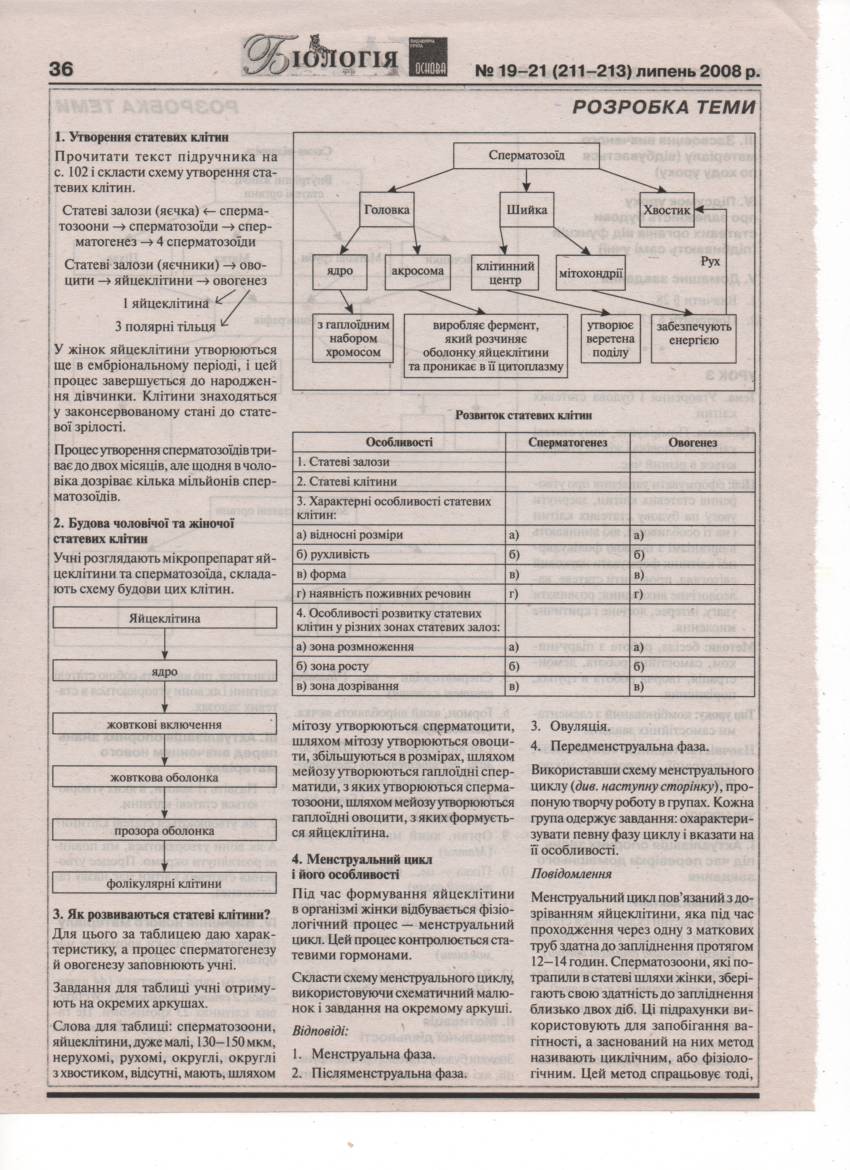 Домашнее задание. Прочитать § 49-52, выучить понятия, составить сенкан к слову яйцеклетка, сперматозоид.Сенкан должен составятся с 5 строк:
- в первой должно быть то, о чём мы пишем (Например, Матушка)
- во второй 2 слова, описывающее предмет писания (Например, Родная, милая)
- в третьей 3 слова, на вопрос «Что делает» и тому подобных. (Например, Любит, ждёт, надеется)
- в четвёртой целое предложение открывающее суть того, что делает предмет о котором пишут (Например, Сидит и думает о своих сыновьях)
- в пятой, синоним к слову, о котором пишут (Например, Маменька)Вот и получился у нас Сенкан со словом Матушка:
Матушка
Родная, милая
Любит, ждёт, надеется
Сидит и думает о своих сыновьях
МаменькаНазвание органаСтроение органаФункция